SITE OVERVIEW: Amber sites – significant constraintsSITE OVERVIEW: Amber sites – significant constraintsTown   Torquay Site NameLower Union Lane office BlockSite DescriptionLower Union Lane Office Block Fleet House Telephone Exchange1960s-70s office block containing telecommunications equipment Total site area (ha)0.23Map (if needed) 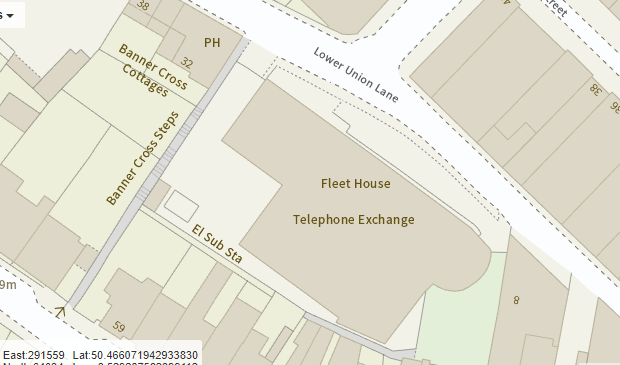 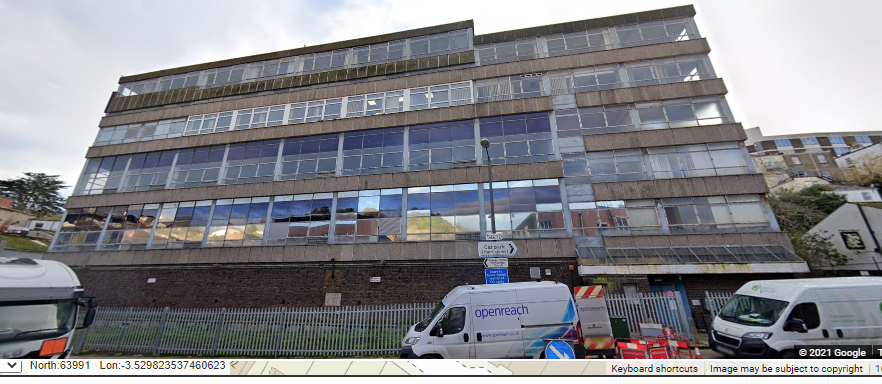 Map (if needed) HELAA Reference no. 21T123  formerly 13221Approx. yieldUp to 100 apartments Suitable: Previous assessment of suitability  Could be converted under PD but would be poor living environment and retain ugly building.Adjoining Abbey Road CA.  Scope for a taller building if better designed than the current non-descript 1960s office. Flooding issues. Any Change in circumstances to consider suitable?  Torbay Local Plan TC2/TNPH27Part of wider regeneration of Lower Union Lane, but could be redeveloped as a standalone building Available? No – telecommunication equipment in the building AchievableCustomer Reference no.Current useUnderused Telecommuncation building, but contains telecoms equipment. Assess in 2021 HELAA? Yes- but availability is an issue AVAILABILITY ASSESSMENT Reasonable prospect of delivery (timescale):Suitable brownield site.  Understood to contain telecommunications equipment so not available in the short termAVAILABILITY ASSESSMENT Reasonable prospect of delivery (timescale):Suitable brownield site.  Understood to contain telecommunications equipment so not available in the short termThe next 5 yearsA 6-10 year periodAn 11-15 year periodLater than 15 years70